Meet online at  www.webex.com, meeting number: 196 412 889Phone +1 770-657-9270, passcode 7485962Attendees: ##Project Wikihttp://wiki.hl7.org/index.php?title=FHIR_Adverse_Event_ResourceReferencesSearch the FDA Acronyms & Abbreviations Database: http://www.fda.gov/AboutFDA/FDAAcronymsAbbreviations/default.htmFHIR Conformance Rules: http://hl7.org/fhir/conformance-rules.htmlSee 1.12.2 CardinalityAgendaReview minutes from February 10Review suggestions for FHIR AE prose – Sheila ConnellyReview potential terminology bindings in MedDRA and SNOMED CT – Elaine Ayres and Rob HausamOther issuesTracking issues in G-FORGE and ZulipAgenda items for Friday, March 10 at 10 AM ET.MinutesDraft build – continue to track in GFORGE.Make causality a backbone elementCausality is a relationship between two thingsRepresent event in resourceCausality – link to other resourcesIn regulatory space – there are definitions that are appliedCategory codes – just several buckets – use as tags in a resource with searching and querying.Use Adverse Event and Potential Adverse EventGroup was fine with this categorizationSeriousness vs. severity – change to Serious – use True/False.  (searchable)  In definition of what is serious – can put in definition.  If true, it is because of (definition from Bill G.)Type – need a definition and then determine the terminology to describe.  This is how I want to describe what occurred.    Maybe type should reference condition and then eliminate reaction.  Causality still remains for actual event.  Describing an event – narrative – event type described by MedDRA or SNOMED CTOf note – an article on mapping from SNOMED CT to MedDRA: https://www.ncbi.nlm.nih.gov/pmc/articles/PMC2815504/ Rob Hausam will discuss with the HL7 Vocab group any issue that exist regarding the use of MedDRA and example codeable concept bindings.Create condition data element with reference to condition using clinical findings or a subset of clinical findings.  Agenda for March 10, 2017:Review minutes from February 24Basic constructs – definitions for type, changes to build	Change type to eventTypeEventType definition and potential terminology bindingsMake causality a backbone elementsChange seriousness to serious and code with True/False.  Amend definitionFollow up on Vocab discussion re MedDRAOther issuesTracking issues in G-FORGE and ZulipAgenda items for Friday, March 24 at 10 AM ET.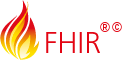 HL7 RCRIM WGFHIR AdverseEvent ResourceCALL MINUTES:  Friday, February 24, 2017PresentNameEmailAffiliationBehnaz Minaei Behnaz.Minaei@fda.hhs.govFDABrian Peck bpeck@epic.comEPICClaude Nanjo cnanjo@gmail.comDaniela VancoDaniela.Vanco@fda.govFDADavid PettieSimon Fraser University Ed Hammond PhD william.hammond@duke.eduDukeEdward Helton (NIH/NCI) heltone2@mail.nih.govNIHXElaine Ayres (NIH/CC/OD) EAyres@cc.nih.govNIHGary SanerReed TechnologiesHojjat SalamasianHos7004@nyp.orgNew York PresbyterianIona Thraen ithraen@utah.govVA/Dept of Health UtahJames Swiger FDAJaya Kaja, Ph.D.IBM Watson SolutionsJose Costa Teixeira jose.a.teixeira@gmail.comJose GalvezNIHJulie EvansSamvit SolutionsJulie James julie_james@bluewaveinformatics.co.ukBlue Wave InformaticsKaren Zimmerkpzimmer@outlook.comKonstadinos Kidos konstadinos.kidos@baxalta.comBaxaltaM’Lynda Owens Mlynda.Owens@cognosante.comCognosanteMary Ann SlackMaryann.slack@fda.hhs.govFDAMead Walker dmead@comcast.netMead Walker ConsultingMitra Rocca mitra.rocca@fda.hhs.govFDAPooja BabbrahPooja.Babbrah@pocp.comPoint of Care PartnersRashad HasanFDARaymond Kassekert raymond.x.kassekert@gsk.comGSKRik Smithies rik@nprogram.co.ukHL7 UKRobert MouraXSheila Connelly OPTUMSmita HastakNCIStella Stergiopoulosstella.stergiopoulos@tufts.eduTufts UniversitySuranjan DeSuranjan.De@fda.hhs.govFDASusan Terrillion (AHRQ/CQuIPS) (CTR) Susan.Terrillion@AHRQ.hhs.govAHRQTa Jen ChenTa Jen Chen@fda.hhs.govFDAThomas Felixthfelix@amgen.comAMGENTerrie ReedFDATony SchuethTony.Schueth@pocp.comPoint of Care PartnersWayne Kubickwkubick@hl7.orgCTO HL7XWilliam Friggle William.Friggle@sanofi.comSanofiXWilliam Gregory  William.Gregory@pfizer.comPfizerFinnie FloresXJoe QuinnOPTUMXRob HausamHL7 Vocab expert